02-080 КамАЗ-43101 6х6 бортовой автомобиль гп 6 тн, мест 3 и 1 спальное, прицеп до 10 тн, вес: снаряженный 8.745 тн, полный 15.2 тн, КамАЗ 740.10-20 220 лс, 85 км/час, 56106 экз., КамАЗ Набережные Челны 1989-2000 г.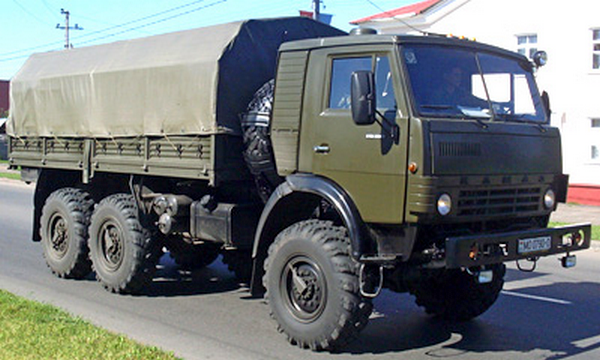  Сборка КамАЗ-43101 продолжалась с 1989 по 2001 годы, хотя в 1996 году был начат выпуск более совершенных КамАЗ-43114 с новым двигателем КамАЗ-740.31-240 с наддувом, межколесной блокировкой и широкопрофильными шинами 425/85 R21. Всего было выпущено 56106 грузовиков КамАЗ-43101 (vestikamaza.ru). Модель была доступна с кабиной со спальным местом, но серийные машины отдельным индексом не выделялись.   Автор: admin 29/11/2018 на gruzovo.com. «КамАЗ-43101 – грузовая машина с односкатными шинами и колесной схемой 6 на 6. История создания модели тесно связана с другим популярным продуктом Камского автозавода – КамАЗ-4310. В конце 1980-х годов производитель всерьез задумался о модернизации вездехода, выпускавшегося с 1979 года. Тогда и началась разработка новой модели. Выпуск КамАЗ-43101 стартовал в 1989 году. Модель пришла на смену КамАЗ-4310, от которого она унаследовала общую схему компоновки и часть узлов. Отдельные механизмы и элементы были доработаны: рессоры и полуоси получили усиление, шестерни коробок обновились, рулевые тяги полностью заменили. Основным отличием стал новый двигатель. На КамАЗ-43101 устанавливался 220-сильный агрегата КамАЗ-740.10-20, добавивший автомобилю скоростных и тяговых показателей. Дополнительно модель комплектовалась штампованной защитой картера мотора.  Грузоподъемность техники - (6 тонн). Прежнюю конфигурацию сохранил и кузов (металлическая платформа с деревянным полом и откидными бортами)».  Характеристики*КамАЗ-4310**КамАЗ-43105КамАЗ-43101КамАЗ-43106Колесная формула6×6.16×6.16×6.16×6.1Габаритные размеры, мм
- длина
- ширина
- высота (по кабине)
- высота (по тенту)
7650
2500
2900
3200
7730
2500
2900
3530
7895
2500
2860
3200
8040
2500
2860
3530База, мм3340 + 13203340 + 13203340 + 13203340 + 1320Колея для всех осей, мм2010201020102010Дорожный просвет, мм365365365365Радиус поворота, м:
- по внешнему колесу
- габаритный
10,5
11,3
10,5
11,3
10,5
11,3
10,5
11,3Снаряженная масса, кг
- нагрузка на передний мост,- нагрузка на заднюю тележку, 8410
н/д
н/д8200
н/д
н/д8745
4315
44308230
4280
3950Грузоподъёмность, кг5000700060007000Полная масса с учётом дополнительного снаряжения, кг
- нагрузка на передний мост,
- нагрузка на заднюю тележку,15000
4900
1010015500
5100
1040015205
5020
1018515635
5235
10400Полная масса буксируемого прицепа, кг
- на дорогах с твердым покрытием
- на грунтовых дорогах и местности10000
700011500
700010000
700011500
7000Максимальная скорость автомобиля (автопоезда), км/ч85 (80)85 (80)85 (80)85 (80)Время разгона одиночного автомобиля с места до скорости 60 км/ч, с35353535Выбег одиночного автомобиля автомобиля с 50 км/ч, м600600600600Тормозной путь автомобиля (автопоезда) с 40 км/ч, м17,2 (18,4)17,2 (18,4)17,2 (18,4)17,2 (18,4)Контрольный расход топлива, л/100 км, автомобиля при 60 км/чн/дн/д30,0 (37,0)31,0 (40,0)Запас топлива, л2 × 1252 × 1252 × 1252 × 125Макс. преодолеваемый автомобилем (автопоездом) подъём31° (20°)31° (20°)31° (20°)31° (20°)Глубина преодолеваемого брода с твердым дном при номинальном давлении в шинах (с предварительной подготовкой, не более 15 мин), м0,8 (1,5)0,8 (—)0,8 (1,5)0,8 (—) Двигатель: Двигатель: Двигатель: Двигатель: Двигатель:МодельКамАЗ-740.10КамАЗ-740.10КамАЗ-740.20КамАЗ-740.20ТипдизельныйдизельныйдизельныйдизельныйРасположение и число цилиндровV-образное, 8V-образное, 8V-образное, 8V-образное, 8Рабочий объём, л10,8510,8510,8510,85Диаметр цилиндра и ход поршня, мм120/120120/120120/120120/120Номинальная мощность, брутто, кВт (л.с.) при частоте вращения коленчатого вала, об/мин154 (210)
2600154 (210)
2600164 (220)
2600164 (220)
2600Макс. крутящий момент, Нм (кгс•м)  при частоте вращения коленчатого вала, об/мин637 (65)
1500…1800637 (65)
1500…1800667 (68)
1600…1800667 (68)
1600…1800Степень сжатия1717н/дн/д Трансмиссия: Трансмиссия: Трансмиссия: Трансмиссия: Трансмиссия:Коробка передач - 5-ступенчатая, с синхронизаторами на II, III, IV и V передачах, передат. числа: I-7,82; II-4,03; III-2,50; IV- 1,53; V-1,0; ЗХ-7,38. Раздаточная коробка - с двухступенчатым редуктором и цилиндрическим блокируемым межосевым дифференциалом планетарного типа, распределяющим крутящий момент между постоянно включенным передним мостом и мостами задней тележки в отношении 1:2. Передат. числа: I-1,692; II-0,917. Управление раздаточной коробкой - дистанционное, с электропневматическим приводом переключения передач. Привод механизма блокировки дифференциала - пневматический, с дистанционным управлением. Отбор мощности от раздаточной коробки - до 44,12 кВт (60 л.с.). Карданная передача - четыре карданных вала. Главная передача ведущих мостов - двойная: пара конических шестерен со спиральным зубом и пара цилиндрических косозубых шестерен; передат. число 7,22. Передний мост - с шарнирами равных угловых скоростей дискового типа (Тракта). Средний мост - проходной.Коробка передач - 5-ступенчатая, с синхронизаторами на II, III, IV и V передачах, передат. числа: I-7,82; II-4,03; III-2,50; IV- 1,53; V-1,0; ЗХ-7,38. Раздаточная коробка - с двухступенчатым редуктором и цилиндрическим блокируемым межосевым дифференциалом планетарного типа, распределяющим крутящий момент между постоянно включенным передним мостом и мостами задней тележки в отношении 1:2. Передат. числа: I-1,692; II-0,917. Управление раздаточной коробкой - дистанционное, с электропневматическим приводом переключения передач. Привод механизма блокировки дифференциала - пневматический, с дистанционным управлением. Отбор мощности от раздаточной коробки - до 44,12 кВт (60 л.с.). Карданная передача - четыре карданных вала. Главная передача ведущих мостов - двойная: пара конических шестерен со спиральным зубом и пара цилиндрических косозубых шестерен; передат. число 7,22. Передний мост - с шарнирами равных угловых скоростей дискового типа (Тракта). Средний мост - проходной.Коробка передач - 5-ступенчатая, с синхронизаторами на II, III, IV и V передачах, передат. числа: I-7,82; II-4,03; III-2,50; IV- 1,53; V-1,0; ЗХ-7,38. Раздаточная коробка - с двухступенчатым редуктором и цилиндрическим блокируемым межосевым дифференциалом планетарного типа, распределяющим крутящий момент между постоянно включенным передним мостом и мостами задней тележки в отношении 1:2. Передат. числа: I-1,692; II-0,917. Управление раздаточной коробкой - дистанционное, с электропневматическим приводом переключения передач. Привод механизма блокировки дифференциала - пневматический, с дистанционным управлением. Отбор мощности от раздаточной коробки - до 44,12 кВт (60 л.с.). Карданная передача - четыре карданных вала. Главная передача ведущих мостов - двойная: пара конических шестерен со спиральным зубом и пара цилиндрических косозубых шестерен; передат. число 7,22. Передний мост - с шарнирами равных угловых скоростей дискового типа (Тракта). Средний мост - проходной.Коробка передач - 5-ступенчатая, с синхронизаторами на II, III, IV и V передачах, передат. числа: I-7,82; II-4,03; III-2,50; IV- 1,53; V-1,0; ЗХ-7,38. Раздаточная коробка - с двухступенчатым редуктором и цилиндрическим блокируемым межосевым дифференциалом планетарного типа, распределяющим крутящий момент между постоянно включенным передним мостом и мостами задней тележки в отношении 1:2. Передат. числа: I-1,692; II-0,917. Управление раздаточной коробкой - дистанционное, с электропневматическим приводом переключения передач. Привод механизма блокировки дифференциала - пневматический, с дистанционным управлением. Отбор мощности от раздаточной коробки - до 44,12 кВт (60 л.с.). Карданная передача - четыре карданных вала. Главная передача ведущих мостов - двойная: пара конических шестерен со спиральным зубом и пара цилиндрических косозубых шестерен; передат. число 7,22. Передний мост - с шарнирами равных угловых скоростей дискового типа (Тракта). Средний мост - проходной.Коробка передач - 5-ступенчатая, с синхронизаторами на II, III, IV и V передачах, передат. числа: I-7,82; II-4,03; III-2,50; IV- 1,53; V-1,0; ЗХ-7,38. Раздаточная коробка - с двухступенчатым редуктором и цилиндрическим блокируемым межосевым дифференциалом планетарного типа, распределяющим крутящий момент между постоянно включенным передним мостом и мостами задней тележки в отношении 1:2. Передат. числа: I-1,692; II-0,917. Управление раздаточной коробкой - дистанционное, с электропневматическим приводом переключения передач. Привод механизма блокировки дифференциала - пневматический, с дистанционным управлением. Отбор мощности от раздаточной коробки - до 44,12 кВт (60 л.с.). Карданная передача - четыре карданных вала. Главная передача ведущих мостов - двойная: пара конических шестерен со спиральным зубом и пара цилиндрических косозубых шестерен; передат. число 7,22. Передний мост - с шарнирами равных угловых скоростей дискового типа (Тракта). Средний мост - проходной. Колёса и шины: Колёса и шины: Колёса и шины: Колёса и шины: Колёса и шины:Колёса - дисковые, обод 310-533. Шины 1220x400-533 мод. ИП-184 (широкопрофильные), на автомобиле КамАЗ-43101 - с регулируемым давлением воздуха в пределах 0.8-3,2 кгс/см в зависимости от дорожных условий. На автомобилях КамАЗ-43105 и КамАЗ-43106 давление воздуха в шинах передних и задних колес 3,5 кгс/см.Колёса - дисковые, обод 310-533. Шины 1220x400-533 мод. ИП-184 (широкопрофильные), на автомобиле КамАЗ-43101 - с регулируемым давлением воздуха в пределах 0.8-3,2 кгс/см в зависимости от дорожных условий. На автомобилях КамАЗ-43105 и КамАЗ-43106 давление воздуха в шинах передних и задних колес 3,5 кгс/см.Колёса - дисковые, обод 310-533. Шины 1220x400-533 мод. ИП-184 (широкопрофильные), на автомобиле КамАЗ-43101 - с регулируемым давлением воздуха в пределах 0.8-3,2 кгс/см в зависимости от дорожных условий. На автомобилях КамАЗ-43105 и КамАЗ-43106 давление воздуха в шинах передних и задних колес 3,5 кгс/см.Колёса - дисковые, обод 310-533. Шины 1220x400-533 мод. ИП-184 (широкопрофильные), на автомобиле КамАЗ-43101 - с регулируемым давлением воздуха в пределах 0.8-3,2 кгс/см в зависимости от дорожных условий. На автомобилях КамАЗ-43105 и КамАЗ-43106 давление воздуха в шинах передних и задних колес 3,5 кгс/см.Колёса - дисковые, обод 310-533. Шины 1220x400-533 мод. ИП-184 (широкопрофильные), на автомобиле КамАЗ-43101 - с регулируемым давлением воздуха в пределах 0.8-3,2 кгс/см в зависимости от дорожных условий. На автомобилях КамАЗ-43105 и КамАЗ-43106 давление воздуха в шинах передних и задних колес 3,5 кгс/см. Подвеска: Подвеска: Подвеска: Подвеска: Подвеска:Передняя - на полуэллиитических рессорах, с амортизаторами, с задними скользящими концами рессор. Задняя - балансирная, на полуэллиптических рессорах, с реактивными штангами, концы рессор - скользящие.Передняя - на полуэллиитических рессорах, с амортизаторами, с задними скользящими концами рессор. Задняя - балансирная, на полуэллиптических рессорах, с реактивными штангами, концы рессор - скользящие.Передняя - на полуэллиитических рессорах, с амортизаторами, с задними скользящими концами рессор. Задняя - балансирная, на полуэллиптических рессорах, с реактивными штангами, концы рессор - скользящие.Передняя - на полуэллиитических рессорах, с амортизаторами, с задними скользящими концами рессор. Задняя - балансирная, на полуэллиптических рессорах, с реактивными штангами, концы рессор - скользящие.Передняя - на полуэллиитических рессорах, с амортизаторами, с задними скользящими концами рессор. Задняя - балансирная, на полуэллиптических рессорах, с реактивными штангами, концы рессор - скользящие. Тормоза: Тормоза: Тормоза: Тормоза: Тормоза:Рабочая тормозная система - с барабанными механизмами (диаметр 400 мм, ширина накладок 140 мм, разжим - кулачковый), двухконтурцым пневматическим приводом (тормозные камеры: передние типа 24, тележки - 24/24 с пружинными энергоаккумуляторами). Стояночный тормоз - на тормоза тележки от пружинных энергоаккумуляторов, привод - пневматический. Запасной тормоз - совмещен со стояночным. Вспомогательный тормоз - моторный замедлитель с пневматическим приводом. Привод тормозов прицепа - комбинированный (двух- и однопроводный). Пневматический привод тормозов оборудован термодинамической осушкой сжатого воздуха.Рабочая тормозная система - с барабанными механизмами (диаметр 400 мм, ширина накладок 140 мм, разжим - кулачковый), двухконтурцым пневматическим приводом (тормозные камеры: передние типа 24, тележки - 24/24 с пружинными энергоаккумуляторами). Стояночный тормоз - на тормоза тележки от пружинных энергоаккумуляторов, привод - пневматический. Запасной тормоз - совмещен со стояночным. Вспомогательный тормоз - моторный замедлитель с пневматическим приводом. Привод тормозов прицепа - комбинированный (двух- и однопроводный). Пневматический привод тормозов оборудован термодинамической осушкой сжатого воздуха.Рабочая тормозная система - с барабанными механизмами (диаметр 400 мм, ширина накладок 140 мм, разжим - кулачковый), двухконтурцым пневматическим приводом (тормозные камеры: передние типа 24, тележки - 24/24 с пружинными энергоаккумуляторами). Стояночный тормоз - на тормоза тележки от пружинных энергоаккумуляторов, привод - пневматический. Запасной тормоз - совмещен со стояночным. Вспомогательный тормоз - моторный замедлитель с пневматическим приводом. Привод тормозов прицепа - комбинированный (двух- и однопроводный). Пневматический привод тормозов оборудован термодинамической осушкой сжатого воздуха.Рабочая тормозная система - с барабанными механизмами (диаметр 400 мм, ширина накладок 140 мм, разжим - кулачковый), двухконтурцым пневматическим приводом (тормозные камеры: передние типа 24, тележки - 24/24 с пружинными энергоаккумуляторами). Стояночный тормоз - на тормоза тележки от пружинных энергоаккумуляторов, привод - пневматический. Запасной тормоз - совмещен со стояночным. Вспомогательный тормоз - моторный замедлитель с пневматическим приводом. Привод тормозов прицепа - комбинированный (двух- и однопроводный). Пневматический привод тормозов оборудован термодинамической осушкой сжатого воздуха.Рабочая тормозная система - с барабанными механизмами (диаметр 400 мм, ширина накладок 140 мм, разжим - кулачковый), двухконтурцым пневматическим приводом (тормозные камеры: передние типа 24, тележки - 24/24 с пружинными энергоаккумуляторами). Стояночный тормоз - на тормоза тележки от пружинных энергоаккумуляторов, привод - пневматический. Запасной тормоз - совмещен со стояночным. Вспомогательный тормоз - моторный замедлитель с пневматическим приводом. Привод тормозов прицепа - комбинированный (двух- и однопроводный). Пневматический привод тормозов оборудован термодинамической осушкой сжатого воздуха. Рулевое управление: Рулевое управление: Рулевое управление: Рулевое управление: Рулевое управление:Рулевой механизм - винт с шариковой гайкой и поршень-рейка, зацепляющая с зубчатым сектором вала сошки. Гидроусилитель - встроенный передат. число рулевого механизма 20.Рулевой механизм - винт с шариковой гайкой и поршень-рейка, зацепляющая с зубчатым сектором вала сошки. Гидроусилитель - встроенный передат. число рулевого механизма 20.Рулевой механизм - винт с шариковой гайкой и поршень-рейка, зацепляющая с зубчатым сектором вала сошки. Гидроусилитель - встроенный передат. число рулевого механизма 20.Рулевой механизм - винт с шариковой гайкой и поршень-рейка, зацепляющая с зубчатым сектором вала сошки. Гидроусилитель - встроенный передат. число рулевого механизма 20.Рулевой механизм - винт с шариковой гайкой и поршень-рейка, зацепляющая с зубчатым сектором вала сошки. Гидроусилитель - встроенный передат. число рулевого механизма 20. Электрооборудование: Электрооборудование: Электрооборудование: Электрооборудование: Электрооборудование:Напряжение 24 В, ак. батареи 6СТ-190ТР или 6СТ-190TM (2 шт.), генератор Г288-Е (КамАЗ-43101) с регулятором напряжения 111.3702; генератор Г273-В (КамАЗ-43105 и -43106) с регулятором напряжения Я 120-М; стартер СТ142-Б1.Напряжение 24 В, ак. батареи 6СТ-190ТР или 6СТ-190TM (2 шт.), генератор Г288-Е (КамАЗ-43101) с регулятором напряжения 111.3702; генератор Г273-В (КамАЗ-43105 и -43106) с регулятором напряжения Я 120-М; стартер СТ142-Б1.Напряжение 24 В, ак. батареи 6СТ-190ТР или 6СТ-190TM (2 шт.), генератор Г288-Е (КамАЗ-43101) с регулятором напряжения 111.3702; генератор Г273-В (КамАЗ-43105 и -43106) с регулятором напряжения Я 120-М; стартер СТ142-Б1.Напряжение 24 В, ак. батареи 6СТ-190ТР или 6СТ-190TM (2 шт.), генератор Г288-Е (КамАЗ-43101) с регулятором напряжения 111.3702; генератор Г273-В (КамАЗ-43105 и -43106) с регулятором напряжения Я 120-М; стартер СТ142-Б1.Напряжение 24 В, ак. батареи 6СТ-190ТР или 6СТ-190TM (2 шт.), генератор Г288-Е (КамАЗ-43101) с регулятором напряжения 111.3702; генератор Г273-В (КамАЗ-43105 и -43106) с регулятором напряжения Я 120-М; стартер СТ142-Б1. Лебёдка: Лебёдка: Лебёдка: Лебёдка: Лебёдка:Барабанного типа, с червячным редуктором и ленточным тормозом, привод - от коробки отбора мощности через карданную передачу. Трос выдается вперед и назад (с применением блока). Макс. тяговое усилие: палиспастом при выдаче троса вперед - 10800 кгс, назад - 15400 кгс; без палиспаста вперед - 5400 кгс, назад - 7700 кгс. Рабочая длина троса при выдаче вперед 74,5-76,5 и при выдаче назад 81,5-83,5 м.Барабанного типа, с червячным редуктором и ленточным тормозом, привод - от коробки отбора мощности через карданную передачу. Трос выдается вперед и назад (с применением блока). Макс. тяговое усилие: палиспастом при выдаче троса вперед - 10800 кгс, назад - 15400 кгс; без палиспаста вперед - 5400 кгс, назад - 7700 кгс. Рабочая длина троса при выдаче вперед 74,5-76,5 и при выдаче назад 81,5-83,5 м.Барабанного типа, с червячным редуктором и ленточным тормозом, привод - от коробки отбора мощности через карданную передачу. Трос выдается вперед и назад (с применением блока). Макс. тяговое усилие: палиспастом при выдаче троса вперед - 10800 кгс, назад - 15400 кгс; без палиспаста вперед - 5400 кгс, назад - 7700 кгс. Рабочая длина троса при выдаче вперед 74,5-76,5 и при выдаче назад 81,5-83,5 м.Барабанного типа, с червячным редуктором и ленточным тормозом, привод - от коробки отбора мощности через карданную передачу. Трос выдается вперед и назад (с применением блока). Макс. тяговое усилие: палиспастом при выдаче троса вперед - 10800 кгс, назад - 15400 кгс; без палиспаста вперед - 5400 кгс, назад - 7700 кгс. Рабочая длина троса при выдаче вперед 74,5-76,5 и при выдаче назад 81,5-83,5 м.Барабанного типа, с червячным редуктором и ленточным тормозом, привод - от коробки отбора мощности через карданную передачу. Трос выдается вперед и назад (с применением блока). Макс. тяговое усилие: палиспастом при выдаче троса вперед - 10800 кгс, назад - 15400 кгс; без палиспаста вперед - 5400 кгс, назад - 7700 кгс. Рабочая длина троса при выдаче вперед 74,5-76,5 и при выдаче назад 81,5-83,5 м. * Основные прицепы: для КамАЗ-4310 и КамАЗ-43101 — 2ПН-4М, для КамАЗ-43105 и КамАЗ-43106 — ГКБ-8350.
 ** По данным 1981 г. * Основные прицепы: для КамАЗ-4310 и КамАЗ-43101 — 2ПН-4М, для КамАЗ-43105 и КамАЗ-43106 — ГКБ-8350.
 ** По данным 1981 г. * Основные прицепы: для КамАЗ-4310 и КамАЗ-43101 — 2ПН-4М, для КамАЗ-43105 и КамАЗ-43106 — ГКБ-8350.
 ** По данным 1981 г. * Основные прицепы: для КамАЗ-4310 и КамАЗ-43101 — 2ПН-4М, для КамАЗ-43105 и КамАЗ-43106 — ГКБ-8350.
 ** По данным 1981 г. * Основные прицепы: для КамАЗ-4310 и КамАЗ-43101 — 2ПН-4М, для КамАЗ-43105 и КамАЗ-43106 — ГКБ-8350.
 ** По данным 1981 г.